Publicado en  el 23/01/2017 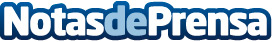 La marca automovilística Ford ha decidido probar sus furgonetas híbridas enchufables en la ciudad de Londres Ford pretende contribuir en el mantenimiento del medioambiente reduciendo la contaminación provocada por los vehículos Datos de contacto:Nota de prensa publicada en: https://www.notasdeprensa.es/la-marca-automovilistica-ford-ha-decidido Categorias: Automovilismo Ecología Industria Automotriz Innovación Tecnológica http://www.notasdeprensa.es